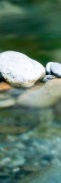 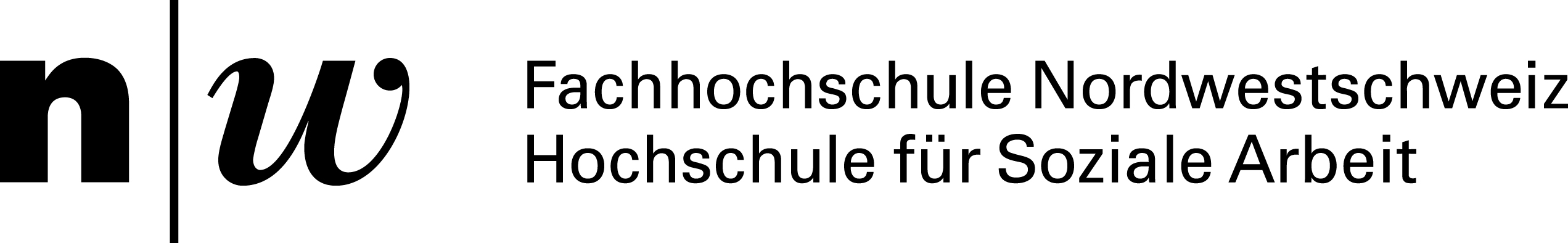 Panel B: Samstag, 18. Oktober 2014Workshop B-11	Lernprozesse bei kooperativer Instrumente-EntwicklungModeration:	Kathrin SchreiberVortrag: 	Professionelle der Sozialen Arbeit: Hauptdarsteller oder 
Nebenrolle?Der Zusammenarbeit zwischen Wissenschaft und Praxis der Sozialen Arbeit wird eine zunehmend grössere Bedeutung zugeschrieben. Angesichts der sich verändernden Bedürfnis- und Bedarfslage in der Praxis besteht die Nachfrage nach Unterstützung und Orientierung durch eine wissenschaftlich fundierte Methodik im Berufsalltag. Das praxisfeldübergreifende Konzept der Kooperativen Prozessgestaltung (KPG) bildet hierfür einen geeigneten kooperativen Ansatz. Der Workshop betrachtet die Fragen, welche Rolle Praktikerinnen und Praktiker in solch einer Kooperation einnehmen, welche Schlussfolgerungen sich daraus ergeben, wie eine gelingende Zusammenarbeit angegangen werden und inwiefern eine wissenschaftlich fundierte Methodik den Berufsalltag unterstützen kann.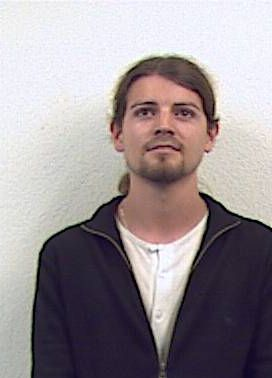 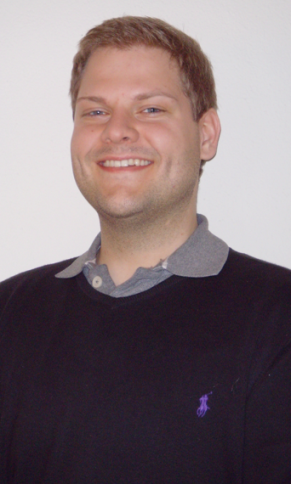       Aaron Rhyner                                                          Raphael Schlageter Studierende Master of Arts in Soziale ArbeitProjektpraktikum im Institut Professionsforschung und kooperativer WissensbildungHochschule für Soziale Arbeit, Fachhochschule Nordwestschweiz  (CH)